Kostenfreies Corona-Informationsbuch für Kinder illustriert von Axel SchefflerDie Masse an Nachrichten und Informationen über Coronaviren und Covid19-Erkrankungen können nicht nur für Erwachsene belastend sein. Vor allem Kinder verstehen vieles nicht, was Expert_innen in den Medien berichten. Als Unterstützung für Eltern kommt jetzt »Coronavirus – Ein Buch für Kinder«. Es wurde vom englischen Verlag Nosy Crow entwickelt und von Grüffelo-Schöpfer Axel Scheffler illustriert. Beltz & Gelberg stellt das Buch als deutsche Übersetzung zum kostenfreien Download zur Verfügung. 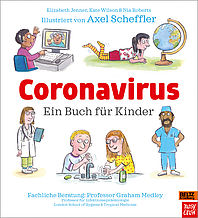 Das Coronavirus hat auch den Alltag von Kindern durcheinandergewirbelt und vieles auf den Kopf gestellt. Doch was ist das neuartige Coronavirus eigentlich? Was passiert, wenn jemand an Covid19 erkrankt? Und wie kann ich mich und meine Familie vor einer Ansteckung schützen? Diese Fragen interessieren Kinder genauso wie Erwachsene. Der englische Verlag Nosy Crow hat zusammen mit Prof. Graham Medley von der London School of Hygiene & Tropical Medicine sowie Lehrer_innen und Kinderpsycholog_innen ein Informationsbuch für Kinder entwickelt, das genau diese Fragen beantwortet. In verständlichen Texten - und mit vielen Illustrationen von Axel Scheffler - erklärt es Kindern ab 5 Jahren alles rund um das Virus und seine Folgen. Damit möglichst viele Kinder und Familien Zugang zu diesen verlässlichen Informationen erhalten, stellen Nosy Crow und Beltz & Gelberg das Buch als kostenfreien Download zur Verfügung. Axel Scheffler über das Projekt: »Ich finde es ungemein wichtig, dass Kinder und Familien Zugang zu guten und verlässlichen Informationen in dieser Krise haben und ich hoffe, dass die große Popularität der Bücher, die ich zusammen mit Julia Donaldson gemacht habe, dazu beitragen kann, dass dieses digitale Buch viele Kinder erreicht.« Hier geht es zum Download des deutschsprachigen Buches: https://www.beltz.de/kinder_jugendbuch/produkte/produkt_produktdetails/44094-coronavirus.html